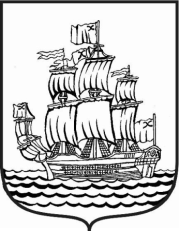 МУНИЦИПАЛЬНЫЙ СОВЕТМУНИЦИПАЛЬНОГО ОБРАЗОВАНИЯмуниципальный округ Адмиралтейский округ5 созыв____________________________________________________________________________РЕШЕНИЕ № 11Санкт – Петербург                                                                                  от 21 мая 2018 года                                                                                                            протокол № 4«О признании утратившими силу Решений Муниципального Совета МО Адмиралтейский округ от 28.04.2016 № 9, от 05.12.2016 № 21, от 25.04.2017 № 11» В соответствии с частью 4.2 статьи 12.1 Федерального закона «О противодействии коррупции», Законом Санкт-Петербурга от 30.01.2018 № 7-3 «О представлении гражданами, претендующими на замещение муниципальной должности в Санкт-Петербурге, должности главы местной администрации по контракту, и лицами, замещающими муниципальные должности в Санкт-Петербурге, должность главы местной администрации по контракту, сведений о доходах, расходах, об имуществе и обязательствах имущественного характера Губернатору Санкт-Петербурга» Муниципальный Совет муниципального образования муниципальный округ Адмиралтейский округ (далее – МС МО Адмиралтейский округ) решил:Признать утратившими силу: - пункты 1, 3, 4 Решения МС МО Адмиралтейский округ от 28.04.2017 № 9 «О представлении гражданами, претендующими на замещение должностей муниципальной службы, и лицами, замещающими в МО Адмиралтейский округ муниципальные должности и должности муниципальной службы, включенные в соответствующий перечень,  сведений о доходах, расходах, об имуществе и обязательствах имущественного характера»;- Решение МС МО Адмиралтейский округ от 05.12.2016 № 21 «О внесении изменений в Решение МС МО Адмиралтейский округ от 28.04.2016 № 9 «О представлении гражданами, претендующими на замещение должностей муниципальной службы, и лицами, замещающими в МО Адмиралтейский округ муниципальные должности и должности муниципальной службы, включенные в соответствующий перечень,  сведений о доходах, расходах, об имуществе и обязательствах имущественного характера»;- Решение МС МО Адмиралтейский округ от  № 11 «О внесении изменений в Решение МС МО Адмиралтейский округ от 28.04.2016 № 9 «О представлении гражданами, претендующими на замещение должностей муниципальной службы, и лицами, замещающими в МО Адмиралтейский округ муниципальные должности и должности муниципальной службы, включенные в соответствующий перечень,  сведений о доходах, расходах, об имуществе и обязательствах имущественного характера» (в редакции Решения МС МО Адмиралтейский округ от 05.12.2016 № 21)».Настоящее Решение вступает в силу со дня его официального опубликования (обнародования).Контроль за исполнением настоящего Решения возложить на Главу МО Адмиралтейский округ.Глава МО Адмиралтейский округ                                                                       Е.П. Барканов